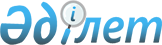 2014 жылғы 22 желтоқсандағы № 31-3 "2015-2017 жылдарға арналған қалалық бюджет туралы" мәслихаттың шешіміне өзгерістер енгізу туралы
					
			Күшін жойған
			
			
		
					Батыс Қазақстан облысы Орал қалалық мәслихатының 2015 жылғы 22 қыркүйектегі № 37-2 шешімі. Батыс Қазақстан облысының Әділет департаментінде 2015 жылғы 1 қазанда № 4066 болып тіркелді. Күші жойылды - Батыс Қазақстан облысы Орал қалалық мәслихатының 2016 жылғы 11 қаңтардағы № 41-3 шешімімен      Ескерту. Күші жойылды - Батыс Қазақстан облысы Орал қалалық мәслихатының 11.01.2016 № 41-3 шешімімен (алғаш ресми жарияланған күнінен бастап қолданысқа енгізіледі).

      Қазақстан Республикасының 2008 жылғы 4 желтоқсандағы Бюджет кодексіне, Қазақстан Республикасының 2001 жылғы 23 қаңтардағы "Қазақстан Республикасындағы жергілікті мемлекеттік басқару және өзін-өзі басқару туралы" Заңына сәйкес Орал қалалық мәслихаты ШЕШІМ ҚАБЫЛДАДЫ:

      1. Орал қалалық мәслихатының 2014 жылғы 22 желтоқсандағы № 31-3 "2015-2017 жылдарға арналған қалалық бюджет туралы" шешіміне (Нормативтік құқықтық актілерді мемлекеттік тіркеу тізілімінде № 3751 тіркелген, 2015 жылғы 15 қаңтарда "Жайық-үні – Жизнь города" газетінде жарияланған) келесі өзгерістер енгізілсін:

      1-тармақ мынадай редакцияда жазылсын:

      "1. 2015-2017 жылдарға арналған қалалық бюджет тиісінше 1, 2 және 3-қосымшаларға сәйкес, оның ішінде 2015 жылға арналған бюджет келесі көлемде бекітілсін:

      1) кірістер – 22 197 398 мың теңге:

      салықтық түсімдер – 13 465 448 мың теңге;

      салықтық емес түсімдер – 176 075 мың теңге;

      негізгі капиталды сатудан түсетін түсімдер – 3 187 207 мың теңге;

      трансферттер түсімі – 5 368 668 мың теңге;

      2) шығындар – 23 674 045 мың теңге;

      3) таза бюджеттік кредиттеу – 0 мың теңге:

      бюджеттік кредиттер – 0 мың теңге;

      бюджеттік кредиттерді өтеу – 0 мың теңге;

      4) қаржы активтерімен операциялар бойынша сальдо – 74 450 мың теңге:

      қаржы активтерін сатып алу – 74 450 мың теңге;

      мемлекеттің қаржы активтерін сатудан түсетін түсімдер – 0 мың теңге;

      5) бюджет тапшылығы (профициті) – -1 551 097 мың теңге;

      6) бюджет тапшылығын қаржыландыру (профицитін пайдалану) – 1 551 097 мың теңге:

      қарыздар түсімі – 4 235 772 мың теңге;

      қарыздарды өтеу – 2 925 000 мың теңге;

      бюджет қаражатының пайдаланылатын қалдықтары – 240 325 мың теңге.";

      6-тармақ мынадай редакцияда жазылсын:

      "6. 2015 жылға арналған жергілікті атқарушы органдарының резерві – 42 316 мың теңге сомасында бекітілсін.";

      8-тармақ мынадай редакцияда жазылсын:

      "8. 2015 жылға арналған қалалық бюджетте республикалық бюджеттен нысаналы трансферттер қарастырылғаны ескерілсін:

      жалпы білім беруге – 232 917 мың теңге;

      мектепке дейінгі білім беру ұйымдарында мемлекеттік білім беру тапсырысын іске асыруға – 800 821 мың теңге;

      Ұлы Отан соғысындағы Жеңістің жетпіс жылдығына арналған іс-шараларды өткізуге – 159 343 мың теңге;

      белгіленген тұрғылықты жері жоқ тұлғаларды әлеуметтік бейімдеуге – 16 213 мың теңге;

      мүгедектердің құқықтарын қамтамасыз ету және өмір сүру сапасын жақсарту жөніндегі іс-шаралар жоспарын іске асыруға – 12 422 мың теңге;

      мемлекеттік атаулы әлеуметтік көмекке – 232 мың теңге;

      18 жасқа дейінгі балаларға мемлекеттік жәрдемақыларға – 1 491 мың теңге;

      мүгедектерді оңалту жеке бағдарламасына сәйкес, мұқтаж мүгедектерді міндетті гигиеналық құралдармен және ымдау тілі мамандарының қызмет көрсетуін, жеке көмекшілермен қамтамасыз етуге – 63 683 мың теңге;

      мемлекеттік мекемелердің мемлекеттік қызметшілері болып табылмайтын жұмыскерлеріне, сондай-ақ жергілікті бюджеттерден қаржыландырылатын мемлекеттік қазыналық кәсіпорындардың жұмыскерлеріне еңбекақы төлеу жүйесінің жаңа моделі бойынша еңбекақы төлеуге және олардың лауазымдық айлық ақыларына ерекше еңбек жағдайлары үшін ай сайынғы үстемеақы төлеуге – 578 930 мың теңге;

      елді мекендердің санитариясын қамтамасыз етуге – 52 901 мың теңге;

      коммуналдық шаруашылығын дамытуға – 6 029 мың теңге;

      мамандандырылған уәкілетті ұйымдардың жарғылық капиталдарын ұлғайтуға – 74 450 мың теңге;

      коммуналдық тұрғын үй қорының тұрғын үйін жобалау және (немесе) салу, реконструкциялауға – 661 747 мың теңге;

      инженерлік-коммуникациялық инфрақұрылымды жобалау, дамыту және (немесе) жайластыруға – 580 297 мың теңге;

      Өңірлерді дамытудың 2020 жылға дейінгі бағдарламасы шеңберінде инженерлік инфрақұрылымды дамыту – 205 268 мың теңге;

      агроөнеркәсіптік кешеннің жергілікті атқарушы органдарының бөлімшелерін ұстауға – 6 753 мың теңге;

      азаматтық хал актілерін тіркеу бөлімдерінің штат санын ұстауға – 4 817 мың теңге;

      балалар мен жасөспірімдерге спорт бойынша қосымша білім беруге – 2 831 мың теңге;

      облыстық бюджеттен:

      ауданның (облыстық маңызы бар қаланың) мемлекеттік білім беру мекемелер үшін оқулықтар мен оқу-әдістемелік кешендерді сатып алу және жеткізуге – 117 486 мың теңге;

      мүгедектердің құқықтарын қамтамасыз ету және өмір сүру сапасын жақсарту жөніндегі іс-шаралар жоспарын іске асыруға – 1 039 мың теңге;

      Жұмыспен қамту 2020 жол картасы бойынша қалаларды және ауылдық елді мекендерді дамыту шеңберінде объектілерді жөндеуге – 64 234 мың теңге;

      коммуналдық тұрғын үй қорының тұрғын үйін жобалау және (немесе) салу, реконструкциялауға – 942 447 мың теңге;

      инженерлік-коммуникациялық инфрақұрылымды жобалау, дамыту және (немесе) жайластыруға – 130 128 мың теңге;

      сумен жабдықтау және су бұру жүйесін дамытуға – 143 197 мың теңге;

      Өңірлерді дамытудың 2020 жылға дейінгі бағдарламасы шеңберінде инженерлік инфрақұрылымды дамытуға – 180 746 мың теңге;

      көлік инфрақұрылымын дамытуға – 132 000 мың теңге;

      автомобиль жолдарын күрделі және орташа жөндеуге – 58 488 мың теңге;

      патронат тәрбиешілерге берілген баланы (балаларды) асырап бағуға – 26 114 мың теңге;

      балалар мен жасөспірімдердің психикалық денсаулығын зерттеу және халыққа психологиялық-медициналық-педагогикалық консультациялық көмек көрсетуге – 10 277 мың теңге;

      балалар мен жасөспірімдерге спорт бойынша қосымша білім беруге – 56 545 мың теңге;

      жалпы білім беруге – 44 822 мың теңге.";

      10-тармақ мынадай редакцияда жазылсын:

      "10. 2015 жылға арналған қалалық бюджетте Қазақстан Республикасының Ұлттық қорынан берілетін нысаналы трансферт қаражатынан кредит беру есебінен коммуналдық тұрғын үй қорының тұрғын үйін жобалау және (немесе) салу, реконструкциялауға – 1 839 973 мың теңге, сондай-ақ нысаналы трансферттер: жылу, сумен жабдықтау және су бұру жүйелерін реконструкциялауға және құрылысқа – 2 243 078 мың теңге және коммуналдық тұрғын үй қорының тұрғын үйін жобалау және (немесе) салу, реконструкциялауға – 152 721 мың теңге қарастырылғаны ескерілсін.";

      көрсетілген шешімнің 1-қосымшасы осы шешімнің 1-қосымшасына сәйкес жаңа редакцияда жазылсын.

      2. Орал қалалық мәслихат аппаратының басшысы (С. Давлетов) осы шешімнің әділет органдарында мемлекеттік тіркелуін, "Әділет" ақпараттық-құқықтық жүйесінде және бұқаралық ақпарат құралдарында оның ресми жариялануын қамтамасыз етсін.

      3. Осы шешім 2015 жылғы 1 қаңтардан бастап қолданысқа енгізіледі.

 2015 жылға арналған қалалық бюджет            мың теңге


					© 2012. Қазақстан Республикасы Әділет министрлігінің «Қазақстан Республикасының Заңнама және құқықтық ақпарат институты» ШЖҚ РМК
				
      Сессия төрағасы

А. Ликеров

      Мәслихат хатшысы

А. Әубекеров
Орал қалалық мәслихатының 
2015 жылғы 22 қыркүйектегі 
№ 37-2 шешіміне 
1-қосымшаОрал қалалық мәслихатының 
2014 жылғы 22 желтоқсандағы 
№ 31-3 шешіміне 
1-қосымшаСанаты

Санаты

Санаты

Санаты

Санаты

Санаты

Сомасы

Сыныбы

Сыныбы

Сыныбы

Сыныбы

Сыныбы

Сомасы

Ішкі сыныбы

Ішкі сыныбы

Ішкі сыныбы

Ішкі сыныбы

Сомасы

Ерекшелігі

Ерекшелігі

Ерекшелігі

Сомасы

Атауы

Сомасы

1) Кірістер

 22 197 398

1

Салықтық түсімдер

13 465 448

01

Табыс салығы

5 642 929

2

Жеке табыс салығы

5 642 929

03

Әлеуметтік салық

4 543 963

1

Әлеуметтік салық

4 543 963

04

Меншікке салынатын салықтар

2 051 956

1

Мүлікке салынатын салықтар

1 153 548

3

Жер салығы

124 544

4

Көлік құралдарына салынатын салық

773 416

5

Бірыңғай жер салығы

448

05

Тауарларға, жұмыстарға және қызметтерге салынатын ішкі салықтар

557 973

2

Акциздер

125 062

3

Табиғи және басқа да ресурстарды пайдаланғаны үшін түсетін түсімдер

57 787

4

Кәсіпкерлік және кәсіби қызметті жүргізгені үшін алынатын алымдар

340 355

5

Ойын бизнесіне салық

34 769

07

Басқа да салықтар

0

1

Басқа да салықтар

0

08

Заңдық мәнді іс-әрекеттерді жасағаны және (немесе) оған уәкілеттігі бар мемлекеттік органдар немесе лауазымды адамдар құжаттар бергені үшін алынатын міндетті төлемдер

668 627

1

Мемлекеттік баж

668 627

2

Салықтық емес түсімдер

176 075

01

Мемлекеттік меншіктен түсетін кірістер

95 342

1

Мемлекеттік кәсіпорындардың таза кірісі бөлігінің түсімдері

275

4

Мемлекет меншігіндегі, заңды тұлғалардағы қатысу үлесіне кірістер

0

5

Мемлекет меншігіндегі мүлікті жалға беруден түсетін кірістер

95 067

9

Мемлекет меншігінен түсетін басқа да кірістер

0

02

Мемлекеттік бюджеттен қаржыландырылатын мемлекеттік мекемелердің тауарларды (жұмыстарды, қызметтерді) өткізуінен түсетін түсімдер

233

1

Мемлекеттік бюджеттен қаржыландырылатын мемлекеттік мекемелердің тауарларды (жұмыстарды, қызметтерді) өткізуінен түсетін түсімдер

233

03

Мемлекеттік бюджеттен қаржыландырылатын мемлекеттік мекемелер ұйымдастыратын мемлекеттік сатып алуды өткізуден түсетін ақша түсімдері

0

1

Мемлекеттік бюджеттен қаржыландырылатын мемлекеттік мекемелер ұйымдастыратын мемлекеттік сатып алуды өткізуден түсетін ақша түсімдері

0

04

Мемлекеттік бюджеттен қаржыландырылатын, сондай-ақ Қазақстан Республикасы Ұлттық Банкінің бюджетінен (шығыстар сметасынан) ұсталатын және қаржыландырылатын мемлекеттік мекемелер салатын айыппұлдар, өсімпұлдар, санкциялар, өндіріп алулар

0

1

Мұнай секторы ұйымдарынан түсетін түсімдерді қоспағанда, мемлекеттік бюджеттен қаржыландырылатын, сондай-ақ Қазақстан Республикасы Ұлттық Банкінің бюджетінен (шығыстар сметасынан) ұсталатын және қаржыландырылатын мемлекеттік мекемелер салатын айыппұлдар, өсімпұлдар, санкциялар, өндіріп алулар

0

06

Басқа да салықтық емес түсімдер

80 500

1

Басқа да салықтық емес түсімдер

80 500

3

Негізгі капиталды сатудан түсетін түсімдер

3 187 207

01

Мемлекеттік мекемелерге бекітілген мемлекеттік мүлікті сату

2 953 000

1

Мемлекеттік мекемелерге бекітілген мемлекеттік мүлікті сату

2 953 000

03

Жерді және материалдық емес активтерді сату

234 207

1

Жерді сату

231 677

2

Материалдық емес активтерді сату

2 530

4

Трансферттердің түсімдері

5 368 668

02

Мемлекеттік басқарудың жоғары тұрған органдарынан түсетін трансферттер

5 368 668

2

Облыстық бюджеттен түсетін трансферттер

5 368 668

Функционалдық топ

Функционалдық топ

Функционалдық топ

Функционалдық топ

Функционалдық топ

Функционалдық топ

Сомасы

Функционалдық кіші топ

Функционалдық кіші топ

Функционалдық кіші топ

Функционалдық кіші топ

Функционалдық кіші топ

Сомасы

Бюджеттік бағдарламалардың әкімшісі

Бюджеттік бағдарламалардың әкімшісі

Бюджеттік бағдарламалардың әкімшісі

Бюджеттік бағдарламалардың әкімшісі

Сомасы

Бюджеттік бағдарлама

Бюджеттік бағдарлама

Бюджеттік бағдарлама

Сомасы

Кіші бағдарлама

Кіші бағдарлама

Сомасы

Атауы

Сомасы

2) Шығындар

23 674 045

01

Жалпы сипаттағы мемлекеттік қызметтер

450 692

1

Мемлекеттік басқарудың жалпы функцияларын орындайтын өкілді, атқарушы және басқа органдар

258 363

112

Аудан (облыстық маңызы бар қала) мәслихатының аппараты

16 424

001

Аудан (облыстық маңызы бар қала) мәслихатының қызметін қамтамасыз ету жөніндегі қызметтер

15 626

003

Мемлекеттік органның күрделі шығыстары

798

122

Аудан (облыстық маңызы бар қала) әкімінің аппараты

179 798

001

Аудан (облыстық маңызы бар қала) әкімінің қызметін қамтамасыз ету жөніндегі қызметтер

111 157

003

Мемлекеттік органның күрделі шығыстары

68 641

123

Қаладағы аудан, аудандық маңызы бар қала, кент, ауыл, ауылдық округ әкімінің аппараты

62 141

001

Қаладағы аудан, аудандық маңызы бар қала, кент, ауыл, ауылдық округ әкімінің қызметін қамтамасыз ету жөніндегі қызметтер

62 141

022

Мемлекеттік органның күрделі шығыстары

0

2

Қаржылық қызмет

51 655

452

Ауданның (облыстық маңызы бар қаланың) қаржы бөлімі

51 655

001

Ауданның (облыстық маңызы бар қаланың) бюджетін орындау және коммуналдық меншігін басқару саласындағы мемлекеттік саясатты іске асыру жөніндегі қызметтер

35 140

003

Салық салу мақсатында мүлікті бағалауды жүргізу

11 122

010

Жекешелендіру, коммуналдық меншікті басқару, жекешелендіруден кейінгі қызмет және осыған байланысты дауларды реттеу

5 393

018

Мемлекеттік органның күрделі шығыстары

0

5

Жоспарлау және статистикалық қызмет

30 785

453

Ауданның (облыстық маңызы бар қаланың) экономика және бюджеттік жоспарлау бөлімі

30 785

001

Экономикалық саясатты, мемлекеттік жоспарлау жүйесін қалыптастыру және дамыту саласындағы мемлекеттік саясатты іске асыру жөніндегі қызметтер

30 067

004

Мемлекеттік органның күрделі шығыстары

718

9

Жалпы сипаттағы өзге де мемлекеттік қызметтер

109 889

458

Ауданның (облыстық маңызы бар қаланың) тұрғын үй-коммуналдық шаруашылығы, жолаушылар көлігі және автомобиль жолдары бөлімі

109 889

001

Жергілікті деңгейде тұрғын үй-коммуналдық шаруашылығы, жолаушылар көлігі және автомобиль жолдары саласындағы мемлекеттік саясатты іске асыру жөніндегі қызметтер

109 889

013

Мемлекеттік органның күрделі шығыстары

0

02

Қорғаныс

36 417

1

Әскери мұқтаждар

26 757

122

Аудан (облыстық маңызы бар қала) әкімінің аппараты

26 757

005

Жалпыға бірдей әскери міндетті атқару шеңберіндегі іс-шаралар

26 757

2

Төтенше жағдайлар жөніндегі жұмыстарды ұйымдастыру

9 660

122

Аудан (облыстық маңызы бар қала) әкімінің аппараты

9 660

006

Аудан (облыстық маңызы бар қала) ауқымындағы төтенше жағдайлардың алдын алу және оларды жою

9 560

007

Аудандық (қалалық) ауқымдағы дала өрттерінің, сондай-ақ мемлекеттік өртке қарсы қызмет органдары құрылмаған елді мекендерде өрттердің алдын алу және оларды сөндіру жөніндегі іс-шаралар

100

03

Қоғамдық тәртіп, қауіпсіздік, құқықтық, сот, қылмыстық-атқару қызметі

115 669

9

Қоғамдық тәртіп және қауіпсіздік саласындағы өзге де қызметтер

115 669

458

Ауданның (облыстық маңызы бар қаланың) тұрғын үй-коммуналдық шаруашылығы, жолаушылар көлігі және автомобиль жолдары бөлімі

115 669

021

Елді мекендерде жол қозғалысы қауіпсіздігін қамтамасыз ету

115 669

04

Білім беру

10 094 560

1

Мектепке дейінгі тәрбие және оқыту

2 598 190

464

Ауданның (облыстық маңызы бар қаланың) білім бөлімі

2 598 190

009

Мектепке дейінгі тәрбие мен оқыту ұйымдарының қызметін қамтамасыз ету

1 754 067

040

Мектепке дейінгі білім беру ұйымдарында мемлекеттік білім беру тапсырысын іске асыруға

844 123

2

Бастауыш, негізгі орта және жалпы орта білім беру

7 106 141

464

Ауданның (облыстық маңызы бар қаланың) білім бөлімі

7 046 765

003

Жалпы білім беру

6 559 295

006

Балаларға қосымша білім беру

487 470

465

Ауданның (облыстық маңызы бар қаланың) дене шынықтыру және спорт бөлімі

59 376

017

Балалар мен жасөспірімдерге спорт бойынша қосымша білім беру

59 376

9

Білім беру саласындағы өзге де қызметтер

390 229

464

Ауданның (облыстық маңызы бар қаланың) білім бөлімі

390 229

001

Жергілікті деңгейде білім беру саласындағы мемлекеттік саясатты іске асыру жөніндегі қызметтер

31 519

005

Ауданның (облыстық маңызы бар қаланың) мемлекеттік білім беру мекемелер үшін оқулықтар мен оқу-әдістемелік кешендерді сатып алу және жеткізу

246 359

007

Аудандық (қалалық) ауқымдағы мектеп олимпиадаларын және мектептен тыс іс-шараларды өткізу

1 992

012

Мемлекеттік органның күрделі шығыстары

0

015

Жетім баланы (жетім балаларды) және ата-аналарының қамқорынсыз қалған баланы (балаларды) күтіп-ұстауға қамқоршыларға (қорғаншыларға) ай сайынға ақшалай қаражат төлемі

95 420

029

Балалар мен жасөспірімдердің психикалық денсаулығын зерттеу және халыққа психологиялық-медициналық-педагогикалық консультациялық көмек көрсету

11 272

067

Ведомстволық бағыныстағы мемлекеттік мекемелерінің және ұйымдарының күрделі шығыстары

3 667

06

Әлеуметтік көмек және әлеуметтік қамсыздандыру

1 386 761

1

Әлеуметтік қамсыздандыру

27 634

464

Ауданның (облыстық маңызы бар қаланың) білім бөлімі

27 634

030

Патронат тәрбиешілерге берілген баланы (балаларды) асырап бағу

27 634

2

Әлеуметтік көмек

1 251 732

451

Ауданның (облыстық маңызы бар қаланың) жұмыспен қамту және әлеуметтік бағдарламалар бөлімі

1 150 012

002

Жұмыспен қамту бағдарламасы

129 027

005

Мемлекеттік атаулы әлеуметтік көмек

3 947

006

Тұрғын үйге көмек көрсету

88 896

007

Жергілікті өкілетті органдардың шешімі бойынша мұқтаж азаматтардың жекелеген топтарына әлеуметтік көмек

306 821

010

Үйден тәрбиеленіп оқытылатын мүгедек балаларды материалдық қамтамасыз ету

16 537

013

Белгіленген тұрғылықты жері жоқ тұлғаларды әлеуметтік бейімдеу

63 921

014

Мұқтаж азаматтарға үйде әлеуметтік көмек көрсету

122 213

016

18 жасқа дейінгі балаларға мемлекеттік жәрдемақылар

27 881

017

Мүгедектерді оңалту жеке бағдарламасына сәйкес, мұқтаж мүгедектерді міндетті гигиеналық құралдармен және ымдау тілі мамандарының қызмет көрсетуін, жеке көмекшілермен қамтамасыз ету

231 426

023

Жұмыспен қамту орталықтарының қызметін қамтамасыз ету

0

052

Ұлы Отан соғысындағы Жеңістің жетпіс жылдығына арналған іс-шараларды өткізу

159 343

464

Ауданның (облыстық маңызы бар қаланың) білім бөлімі

101 720

008

Жергілікті өкілді органдардың шешімі бойынша білім беру ұйымдарының күндізгі оқу нысанында оқитындар мен тәрбиеленушілерді қоғамдық көлікте (таксиден басқа) жеңілдікпен жол жүру түрінде әлеуметтік қолдау

101 720

9

Әлеуметтік көмек және әлеуметтік қамтамасыз ету салаларындағы өзге де қызметтер

107 395

451

Ауданның (облыстық маңызы бар қаланың) жұмыспен қамту және әлеуметтік бағдарламалар бөлімі

101 342

001

Жергілікті деңгейде халық үшін әлеуметтік бағдарламаларды жұмыспен қамтуды қамтамасыз етуді іске асыру саласындағы мемлекеттік саясатты іске асыру жөніндегі қызметтер

70 880

011

Жәрдемақыларды және басқа да әлеуметтік төлемдерді есептеу, төлеу мен жеткізу бойынша қызметтерге ақы төлеу

1 860

021

Мемлекеттік органның күрделі шығыстары

0

050

Мүгедектердің құқықтарын қамтамасыз ету және өмір сүру сапасын жақсарту жөніндегі іс-шаралар жоспарын іске асыру

21 621

067

Ведомстволық бағыныстағы мемлекеттік мекемелерінің және ұйымдарының күрделі шығыстары

6 981

458

Ауданның (облыстық маңызы бар қаланың) тұрғын үй-коммуналдық шаруашылығы, жолаушылар көлігі және автомобиль жолдары бөлімі

6 053

050

Мүгедектердің құқықтарын қамтамасыз ету және өмір сүру сапасын жақсарту жөніндегі іс-шаралар жоспарын іске асыру

6 053

07

Тұрғын үй-коммуналдық шаруашылық

8 856 477

1

Тұрғын үй шаруашылығы

6 882 345

458

Ауданның (облыстық маңызы бар қаланың) тұрғын үй-коммуналдық шаруашылығы, жолаушылар көлігі және автомобиль жолдары бөлімі

2 382 812

003

Мемлекеттік тұрғын үй қорының сақталуын ұйымдастыру

41 029

031

Кондоминиум объектісіне техникалық паспорттар дайындау

6 027

033

Инженерлік-коммуникациялық инфрақұрылымды жобалау, дамыту және (немесе) жайластыру

92 678

053

Жылу, сумен жабдықтау және су бұру жүйелерін реконструкция және құрылыс үшін кредит беру

2 243 078

464

Ауданның (облыстық маңызы бар қаланың) білім бөлімі

64 234

026

Жұмыспен қамту 2020 жол картасы бойынша қалаларды және ауылдық елді мекендерді дамыту шеңберінде объектілерді жөндеу

64 234

467

Ауданның (облыстық маңызы бар қаланың) құрылыс бөлімі

4 424 809

003

Коммуналдық тұрғын үй қорының тұрғын үйін жобалау және (немесе) салу, реконструкциялау

3 600 554

004

Инженерлік-коммуникациялық инфрақұрылымды жобалау, дамыту және (немесе) жайластыру

824 255

479

Ауданның (облыстық маңызы бар қаланың) тұрғын үй инспекциясы бөлімі

10 490

001

Жергілікті деңгейде тұрғын үй қоры саласындағы мемлекеттік саясатты іске асыру жөніндегі қызметтер

10 490

005

Мемлекеттік органның күрделі шығыстары

0

2

Коммуналдық шаруашылық

150 968

458

Ауданның (облыстық маңызы бар қаланың) тұрғын үй-коммуналдық шаруашылығы, жолаушылар көлігі және автомобиль жолдары бөлімі

111 188

028

Коммуналдық шаруашылығын дамыту

6 029

029

Сумен жабдықтау және су бұру жүйелерін дамыту

105 159

467

Ауданның (облыстық маңызы бар қаланың) құрылыс бөлімі

39 780

005

Коммуналдық шаруашылығын дамыту

0

006

Сумен жабдықтау және су бұру жүйесін дамыту

39 780

3

Елді-мекендерді абаттандыру

1 823 164

458

Ауданның (облыстық маңызы бар қаланың) тұрғын үй-коммуналдық шаруашылығы, жолаушылар көлігі және автомобиль жолдары бөлімі

1 808 619

015

Елді мекендердегі көшелерді жарықтандыру

336 590

016

Елді мекендердің санитариясын қамтамасыз ету

1 319 420

017

Жерлеу орындарын ұстау және туыстары жоқ адамдарды жерлеу

2 261

018

Елді мекендерді абаттандыру және көгалдандыру

143 866

048

Қаланы және елді мекендерді абаттандыруды дамыту

6 482

467

Ауданның (облыстық маңызы бар қаланың) құрылыс бөлімі

14 545

007

Қаланы және елді мекендерді абаттандыруды дамыту

14 545

08

Мәдениет, спорт, туризм және ақпараттық кеңістік

836 823

1

Мәдениет саласындағы қызмет

484 500

455

Ауданның (облыстық маңызы бар қаланың) мәдениет және тілдерді дамыту бөлімі

484 500

003

Мәдени-демалыс жұмысын қолдау

473 668

009

Тарихи-мәдени мұра ескерткіштерін сақтауды және оларға қол жетімділікті қамтамасыз ету

10 832

2

Спорт

141 581

465

Ауданның (облыстық маңызы бар қаланың) дене шынықтыру және спорт бөлімі

129 235

001

Жергілікті деңгейде дене шынықтыру және спорт саласындағы мемлекеттік саясатты іске асыру жөніндегі қызметтер

7 875

004

Мемлекеттік органның күрделі шығыстары

0

005

Ұлттық және бұқаралық спорт түрлерін дамыту

76 267

006

Аудандық (облыстық маңызы бар қалалық) деңгейде спорттық жарыстар өткізу

31 969

007

Әртүрлі спорт түрлері бойынша аудан (облыстық маңызы бар қала) құрама командаларының мүшелерін дайындау және олардың облыстық спорт жарыстарына қатысуы

12 078

032

Ведомстволық бағыныстағы мемлекеттік мекемелерінің және ұйымдарының күрделі шығыстары

1 046

467

Ауданның (облыстық маңызы бар қаланың) құрылыс бөлімі

12 346

008

Спорт объектілерін дамыту

12 346

3

Ақпараттық кеңістік

158 225

455

Ауданның (облыстық маңызы бар қаланың) мәдениет және тілдерді дамыту бөлімі

97 023

006

Аудандық (қалалық) кітапханалардың жұмыс істеуі

94 280

007

Мемлекеттік тілді және Қазақстан халқының басқа да тілдерін дамыту

2 743

456

Ауданның (облыстық маңызы бар қаланың) ішкі саясат бөлімі

61 202

002

Мемлекеттік ақпараттық саясат жүргізу жөніндегі қызметтер

61 202

9

Мәдениет, спорт, туризм және ақпараттық кеңістікті ұйымдастыру жөніндегі өзге де қызметтер

52 517

455

Ауданның (облыстық маңызы бар қаланың) мәдениет және тілдерді дамыту бөлімі

24 960

001

Жергілікті деңгейде тілдерді және мәдениетті дамыту саласындағы мемлекеттік саясатты іске асыру жөніндегі қызметтер

24 960

010

Мемлекеттік органның күрделі шығыстары

0

032

Ведомстволық бағыныстағы мемлекеттік мекемелерінің және ұйымдарының күрделі шығыстары

0

456

Ауданның (облыстық маңызы бар қаланың) ішкі саясат бөлімі

27 557

001

Жергілікті деңгейде ақпарат, мемлекеттілікті нығайту және азаматтардың әлеуметтік сенімділігін қалыптастыру саласында мемлекеттік саясатты іске асыру жөніндегі қызметтер

21 400

003

Жастар саясаты саласында іс-шараларды іске асыру

6 157

006

Мемлекеттік органның күрделі шығыстары

0

10

Ауыл, су, орман, балық шаруашылығы, ерекше қорғалатын табиғи аумақтар, қоршаған ортаны және жануарлар дүниесін қорғау, жер қатынастары

76 640

1

Ауыл шаруашылығы

49 286

462

Ауданның (облыстық маңызы бар қаланың) ауыл шаруашылығы бөлімі

10 923

001

Жергілікті деңгейде ауыл шаруашылығы саласындағы мемлекеттік саясатты іске асыру жөніндегі қызметтер

10 923

473

Ауданның (облыстық маңызы бар қаланың) ветеринария бөлімі

38 363

001

Жергілікті деңгейде ветеринария саласындағы мемлекеттік саясатты іске асыру жөніндегі қызметтер

15 508

005

Мал көмінділерінің (биотермиялық шұңқырлардың) жұмыс істеуін қамтамасыз ету

887

007

Қаңғыбас иттер мен мысықтарды аулауды және жоюды ұйымдастыру

21 009

008

Алып қойылатын және жойылатын ауру жануарлардың, жануарлардан алынатын өнімдер мен шикізаттың құнын иелеріне өтеу

709

010

Ауыл шаруашылығы жануарларын сәйкестендіру жөніндегі іс-шараларды өткізу

250

6

Жер қатынастары

18 848

463

Ауданның (облыстық маңызы бар қаланың) жер қатынастары бөлімі

18 848

001

Аудан (облыстық маңызы бар қала) аумағында жер қатынастарын реттеу саласындағы мемлекеттік саясатты іске асыру жөніндегі қызметтер

18 848

007

Мемлекеттік органның күрделі шығыстары

0

9

Ауыл, су, орман, балық шаруашылығы, қоршаған ортаны қорғау және жер қатынастары саласындағы басқа да қызметтер

8 506

473

Ауданның (облыстық маңызы бар қаланың) ветеринария бөлімі

8 506

011

Эпизоотияға қарсы іс-шаралар жүргізу

8 506

11

Өнеркәсіп, сәулет, қала құрылысы және құрылыс қызметі

59 389

2

Сәулет, қала құрылысы және құрылыс қызметі

59 389

467

Ауданның (облыстық маңызы бар қаланың) құрылыс бөлімі

23 369

001

Жергілікті деңгейде құрылыс саласындағы мемлекеттік саясатты іске асыру жөніндегі қызметтер

23 369

017

Мемлекеттік органның күрделі шығыстары

0

468

Ауданның (облыстық маңызы бар қаланың) сәулет және қала құрылысы бөлімі

36 020

001

Жергілікті деңгейде сәулет және қала құрылысы саласындағы мемлекеттік саясатты іске асыру жөніндегі қызметтер

27 692

003

Аудан аумағында қала құрылысын дамыту схемаларын және елді мекендердің бас жоспарларын әзірлеу

8 328

004

Мемлекеттік органның күрделі шығыстары

0

12

Көлік және коммуникация

1 121 644

1

Автомобиль көлігі

1 074 376

458

Ауданның (облыстық маңызы бар қаланың) тұрғын үй-коммуналдық шаруашылығы, жолаушылар көлігі және автомобиль жолдары бөлімі

1 074 376

022

Көлік инфрақұрылымын дамыту

502 131

023

Автомобиль жолдарының жұмыс істеуін қамтамасыз ету

169 867

045

Аудандық маңызы бар автомобиль жолдарын және елді-мекендердің көшелерін күрделі және орташа жөндеу

402 378

9

Көлік және коммуникациялар саласындағы басқа да қызметтер

47 268

458

Ауданның (облыстық маңызы бар қаланың) тұрғын үй-коммуналдық шаруашылығы, жолаушылар көлігі және автомобиль жолдары бөлімі

47 268

037

Әлеуметтік маңызы бар қалалық (ауылдық), қала маңындағы және ауданішілік қатынастар бойынша жолаушылар тасымалдарын субсидиялау

47 268

13

Басқалар

560 455

3

Кәсіпкерлік қызметті қолдау және бәсекелестікті қорғау

15 504

469

Ауданның (облыстық маңызы бар қаланың) кәсіпкерлік бөлімі

15 504

001

Жергілікті деңгейде кәсіпкерлік дамыту саласындағы мемлекеттік саясатты іске асыру жөніндегі қызметтер

13 269

003

Кәсіпкерлік қызметті қолдау

2 235

004

Мемлекеттік органның күрделі шығыстары

0

9

Басқалар

544 951

123

Қаладағы аудан, аудандық маңызы бар қала, кент, ауыл, ауылдық округ әкімінің аппараты

2 378

040

"Өңірлерді дамыту" Бағдарламасы шеңберінде өңірлерді экономикалық дамытуға жәрдемдесу бойынша шараларды іске асыру

2 378

452

Ауданның (облыстық маңызы бар қаланың) қаржы бөлімі

42 316

012

Ауданның (облыстық маңызы бар қаланың) жергілікті атқарушы органының резерві

42 316

453

Ауданның (облыстық маңызы бар қаланың) экономика және бюджеттік жоспарлау бөлімі

10 000

003

Жергілікті бюджеттік инвестициялық жобалардың техникалық-экономикалық негіздемелерін және концессиялық жобалардың конкурстық құжаттамаларын әзірлеу немесе түзету, сондай-ақ қажетті сараптамаларын жүргізу, концессиялық жобаларды консультативтік сүйемелдеу

10 000

458

Ауданның (облыстық маңызы бар қаланың) тұрғын үй-коммуналдық шаруашылығы, жолаушылар көлігі және автомобиль жолдары бөлімі

43 197

043

Өңірлерді дамытудың 2020 жылға дейінгі бағдарламасы шеңберінде инженерлік инфрақұрылымды дамыту

43 197

467

Ауданның (облыстық маңызы бар қаланың) құрылыс бөлімі

447 060

077

Өңірлерді дамытудың 2020 жылға дейінгі бағдарламасы шеңберінде инженерлік инфрақұрылымды дамыту

447 060

14

Борышқа қызмет көрсету

778

1

Борышқа қызмет көрсету

778

452

Ауданның (облыстық маңызы бар қаланың) қаржы бөлімі

778

013

Жергілікті атқарушы органдардың облыстық бюджеттен қарыздар бойынша сыйақылар мен өзге де төлемдерді төлеу бойынша борышына қызмет көрсету

778

15

Трансферттер

77 740

1

Трансферттер

77 740

452

Ауданның (облыстық маңызы бар қаланың) қаржы бөлімі

77 740

006

Нысаналы пайдаланылмаған (толық пайдаланылмаған) трансферттерді қайтару

70 938

049

Бюджет заңнамасымен қарастырылған жағдайларда жалпы сипаттағы трансферттерды қайтару

6 802

3) Таза бюджеттік кредиттеу

0

4) Қаржы активтерімен операциялар бойынша сальдо

74 450

Қаржы активтерін сатып алу

74 450

7

Тұрғын үй-коммуналдық шаруашылық

74 450

1

Тұрғын үй шаруашылығы

74 450

458

Ауданның (облыстық маңызы бар қаланың) тұрғын үй-коммуналдық шаруашылығы, жолаушылар көлігі және автомобиль жолдары бөлімі

74 450

060

Мамандандырылған уәкілетті ұйымдардың жарғылық капиталдарын ұлғайту

74 450

Санаты

Санаты

Санаты

Санаты

Санаты

Санаты

Сомасы

Сыныбы

Сыныбы

Сыныбы

Сыныбы

Сыныбы

Сомасы

Ішкі сыныбы

Ішкі сыныбы

Ішкі сыныбы

Ішкі сыныбы

Сомасы

Ерекшелігі

Ерекшелігі

Ерекшелігі

Сомасы

Атауы

Сомасы

6

Мемлекеттің қаржы активтерін сатудан түсетін түсімдер

0

01

Мемлекеттің қаржы активтерін сатудан түсетін түсімдер

0

1

Қаржы активтерін ел ішінде сатудан түсетін түсімдер

0

5) Бюджет тапшылығы (профициті)

-1 551 097

6) Бюджет тапшылығын қаржыландыру (профицитін пайдалану)

1 551 097

